            В рамках реализации муниципального проекта "Матрица качества учебного занятия как инструмент повышения результативности учебного процесса"                                    в  МБДОУ № 22   15  апреля  2019  года  прошло  учебное  занятие «Встречаем  весну  безопасно»,  по  образовательной  области  «Социально - коммуникативное»  развитие.        Цель: Обучать детей навыкам  безопасного поведения в условиях дорожно-транспортной среды во время плохих погодных условий весной.  Создавать ситуацию радостного эмоционального настроения, воспитывать в детях грамотных пешеходов, умеющих самостоятельно пользоваться полученными знаниями в повседневной жизни.Задачи:Образовательные• Научить различать  признаки непогоды и выработать способы борьбы с ними;• Учить детей правилам безопасного поведения на дороге;  •  Расширять знания детей о дороге и правилах поведения на ней, дать понятие «скользкая  дорога».Развивающие• Развивать у детей внимание, память, наблюдательность на дороге в условиях непогоды;• Развивать ориентировку в пространстве;   •  Понимать опасность на дорогах;    •  Развивать речевую активность.Воспитательные• Воспитывать культуру безопасного поведения на дорогах;• Побуждать детей быть осторожными.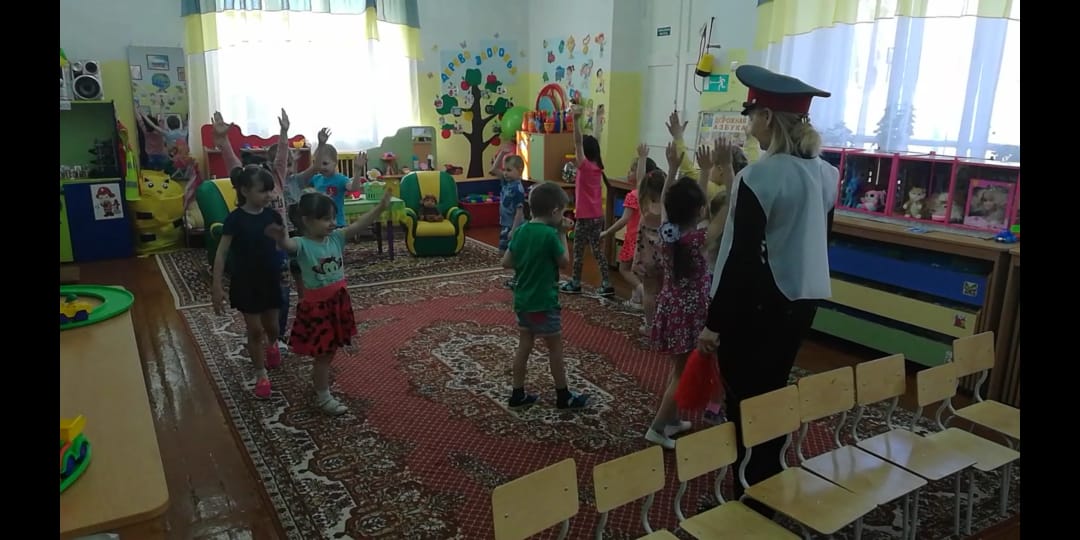 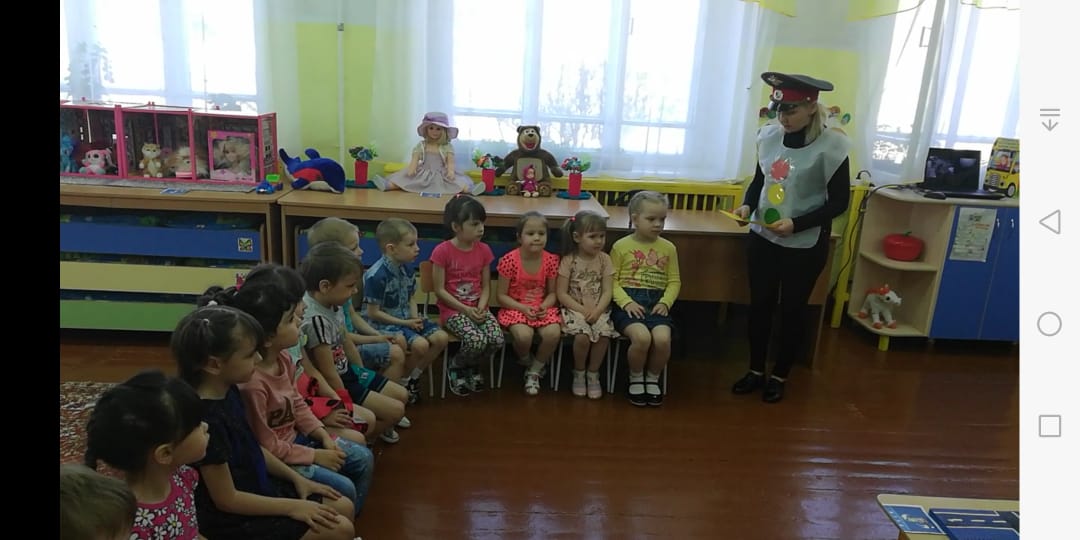 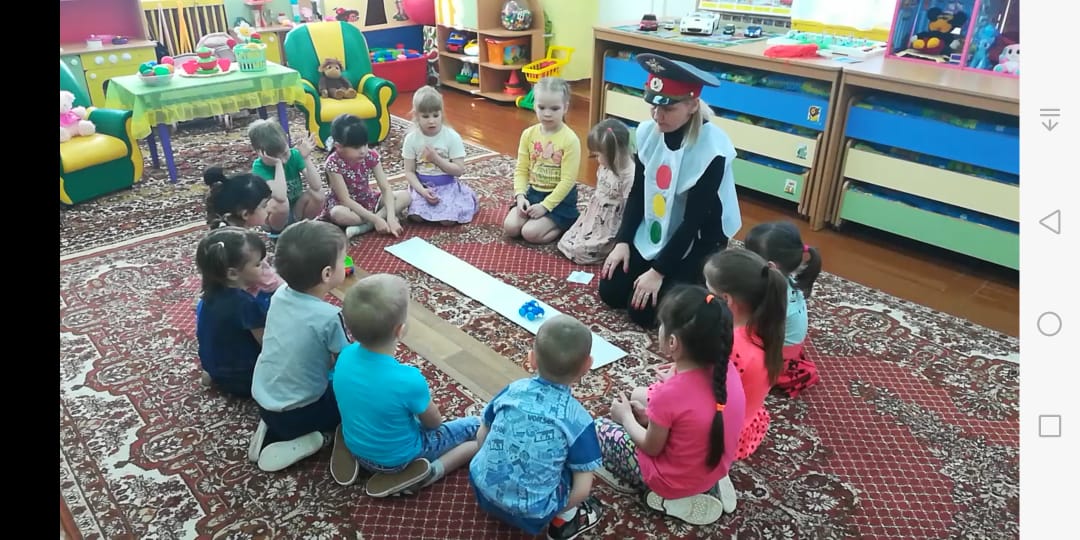 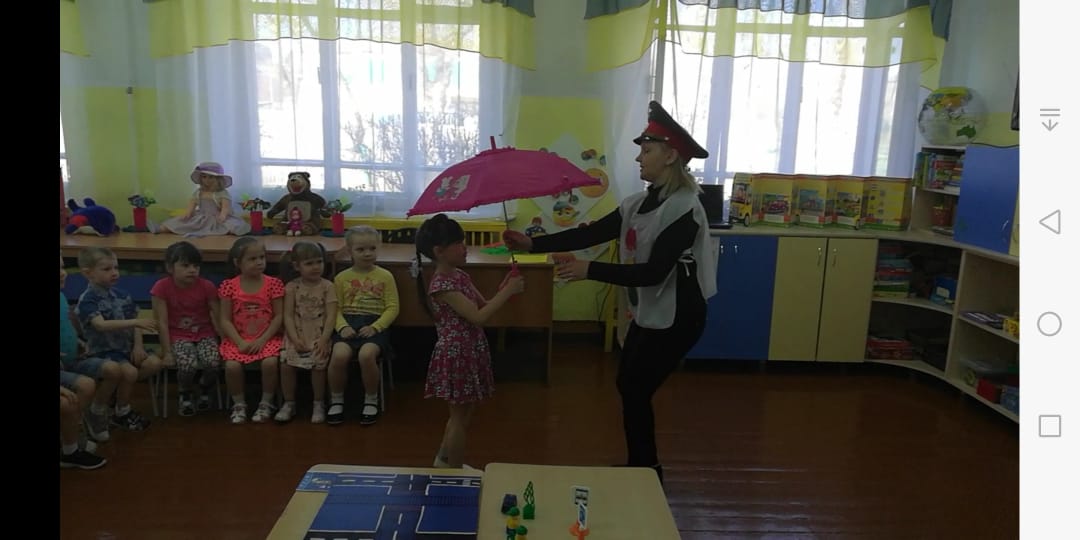 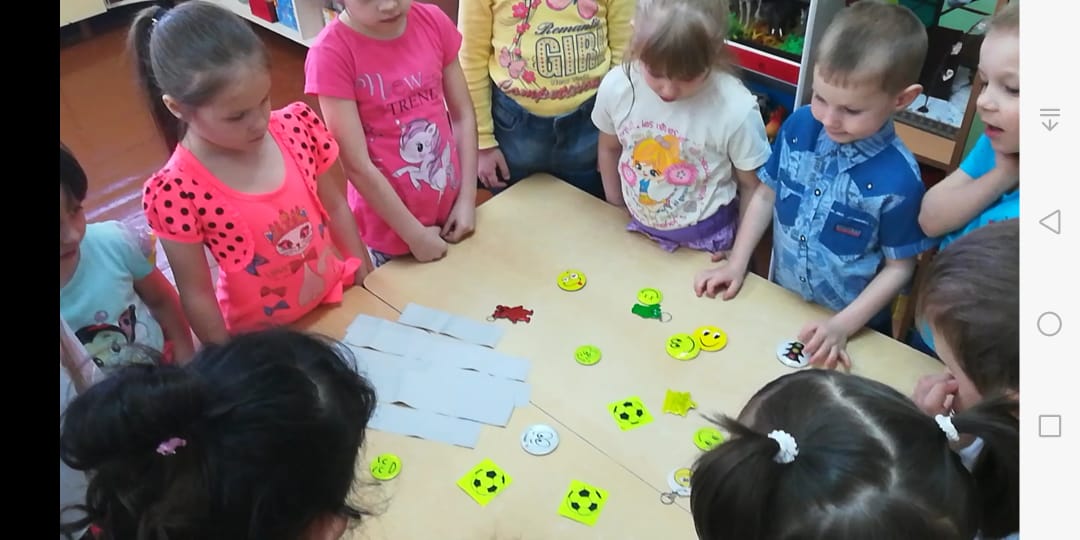 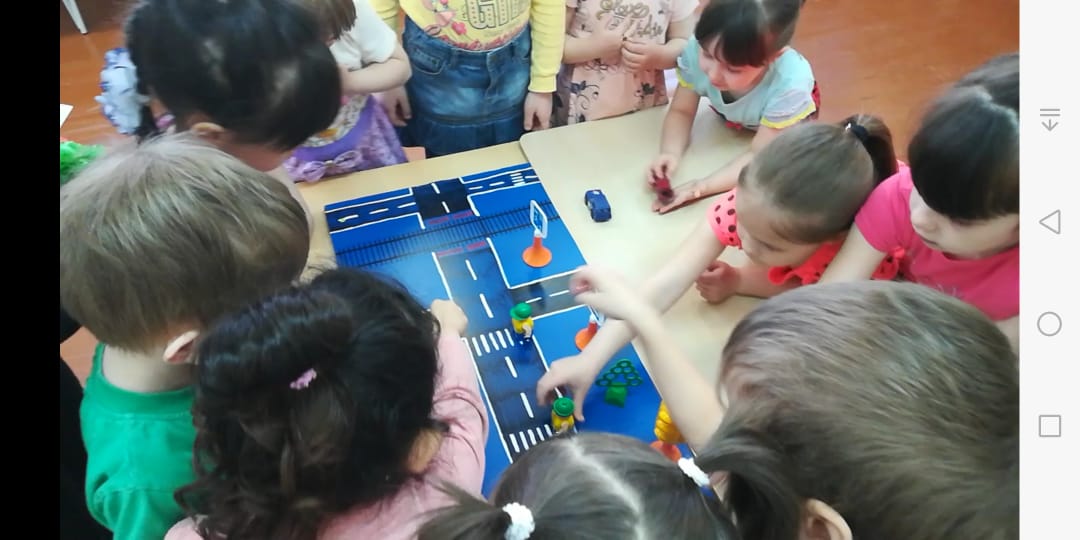 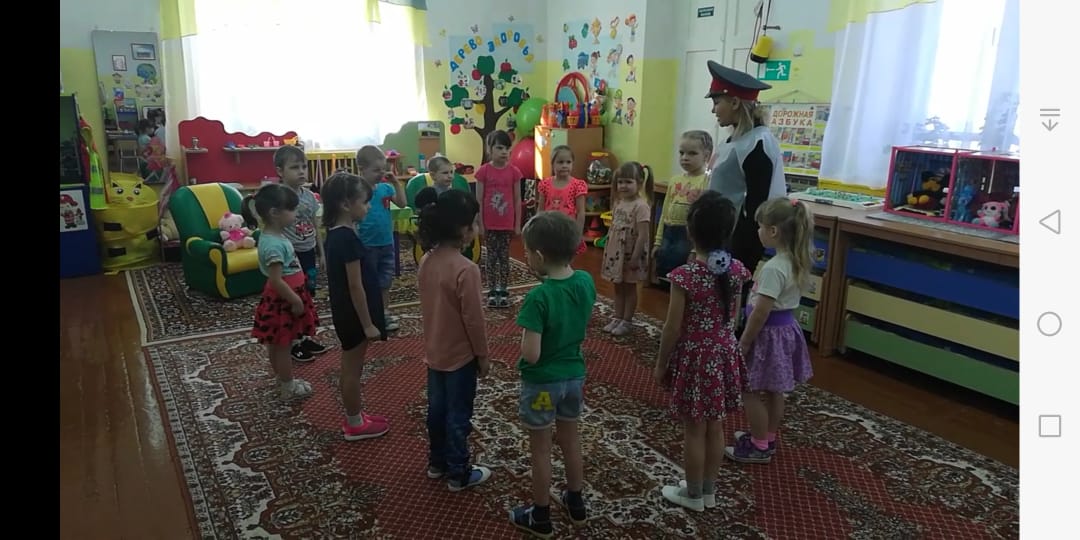 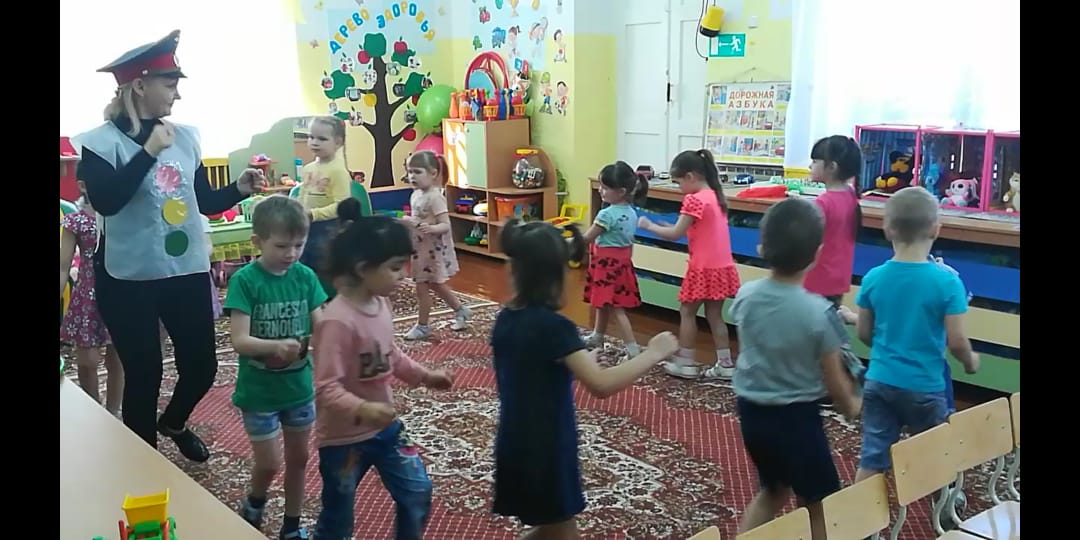 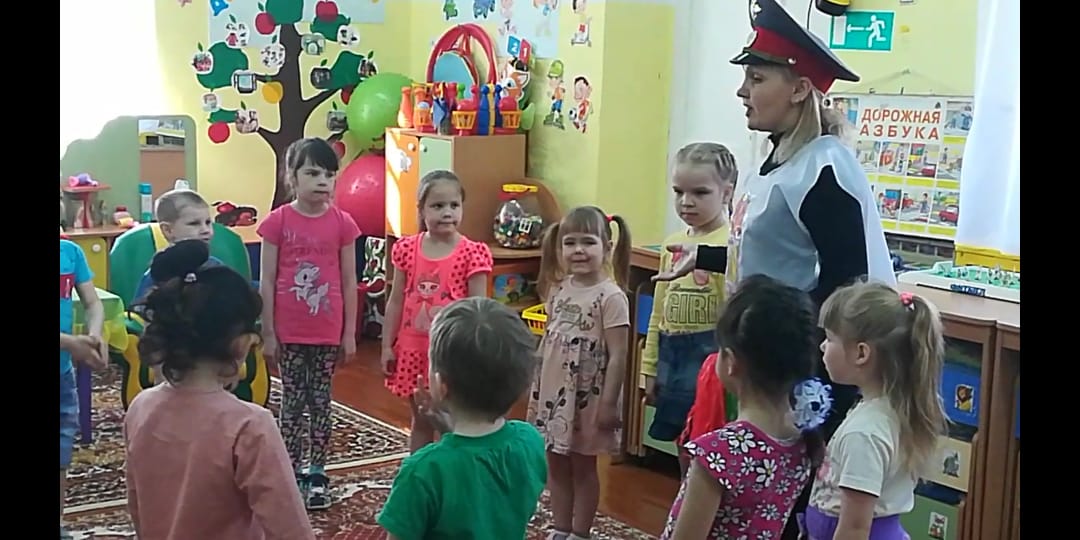 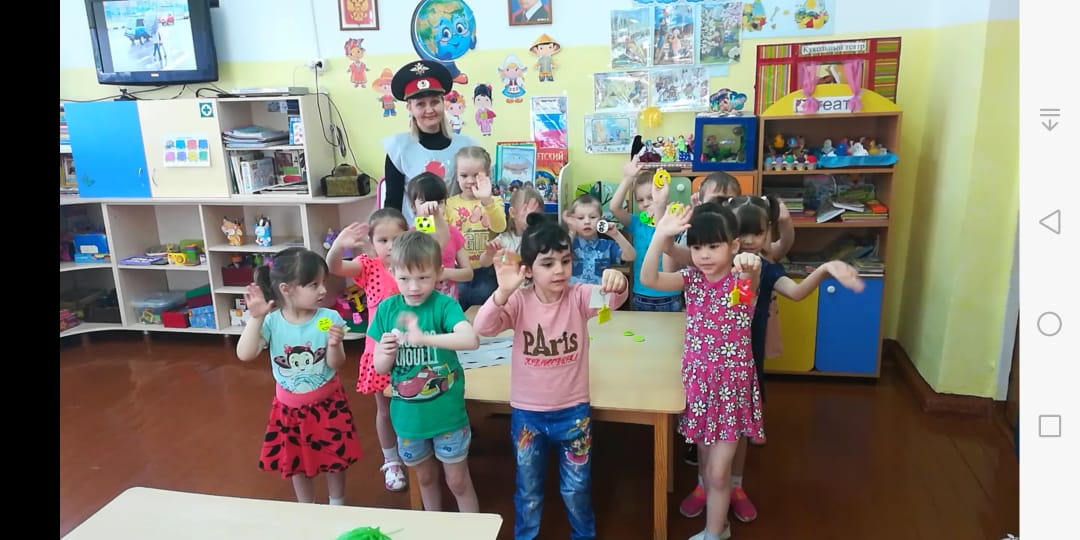 